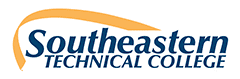 Curriculum Workshop- SPRING 2022Gramiak, Bryson, & DeForeOutcomes Assessment Plan Matrix for FY 22 was reviewed/completed.Findings and Use of Results Chart was reviewed/completed. Clinic Manual and Handbook will be reviewed and revised during Spring semester.SPIRIT FY 2022 was completed.  SPIRIT FY 2023 was drafted.Course NameCourse TopicRecommendation of ChangesFall SemesterDHYG 1040-Preclinical DHYG LectureDHYG 1050-Preclinical DHYG LabDHYG 1000 Tooth Anatomy/Root MorphologyDHYG 1010 Oral Embryology/HistologyDHYG 1020 Head/Neck AnatomySpring SemesterDHYG 1110-Clinical DHYG I LectureDHYG 1111-Clinical DHYG  I  LabDHYG 1070 Radiology LectureDHYG 1090 Radiology LabDHYG 1030 Dental MaterialsDHYG 1206 Pharmacology/Pain ControlSummer SemesterDHYG 2010-Clinical DHYG II LectureDHYG 2020 -Clinical DHYG II LabDHYG 2110 Biochemistry/Nutrition FundamentalsDHYG 2200 PeriodontologyDHYG 2050 General and Oral Pathology/PathophysiologyFall SemesterDHYG 2080-Clinical DHYG III LectureDHYG 2090-ClinicaI DHYG III LabMisc DHYG 1130 MicrobiologyBIOL 2117 lecture/lab